Сумська міська радаVІІІ СКЛИКАННЯ ХХІІ (позачергова) СЕСІЯРІШЕННЯвід  13 квітня 2022 року № 3005-МРм. СумиВраховуючи рішення Ради національної безпеки і оборони України від 18 березня 2022 року «Щодо призупинення діяльності окремих політичних партій», введене в дію Указом Президента України, від 19 березня 2022 року № 153/2022, а також те, що пропозиції щодо включення окремих осіб до складу виконавчого комітету вносилися від депутатської фракції Сумської міської ради політичної партії «Опозиційна платформа – За життя», відповідно до пункту 5 частини 4 статті 42 Закону України «Про місцеве самоврядування в Україні», керуючись пунктом 3 частини першої статті 26 Закону України «Про місцеве самоврядування в Україні», пунктом 4 статті 31 Регламенту роботи Сумської міської ради VIІІ скликання, Сумська міська радаВИРІШИЛА:Внести зміни до рішення Сумської міської ради від 14 липня 2021 року № 1237-МР «Про затвердження персонального складу виконавчого комітету Сумської міської ради VIІІ скликання» виклавши вирішальну частину рішення у наступній редакції:«Затвердити виконавчий комітет Сумської міської ради VIІІ скликання у складі:Лисенко Олександр МиколайовичБайдак Олександр ГеннадійовичБондаренко Михайло ЄвгеновичВойтенко Володимир ВолодимировичКурусенко Надія  ВалентинівнаКучмєєв Юрій ОлександровичКушнір Ігор ГригоровичЛашутка Максим АнатолійовичМотречко Віра Володимирівна Павлик Юлія АнатоліївнаПоляков Станіслав ВасильовичРєзнік Олег МиколайовичСавенко Інесса ІванівнаСурженко Микола АндрійовичТимофієв Андрій ПетровичФільо Володимир Іванович Чепульський Леонід Леонідович»Сумський міський голова						О.М. ЛисенкоВиконавець: Антоненко А.Г.______________          (підпис)Рішення Сумської міської ради «Про внесення змін до рішення Сумської міської ради від 14 липня 2021 року № 1237-МР «Про затвердження персонального складу виконавчого комітету Сумської міської ради VIІІ скликання» доопрацьовано і вичитано, текст відповідає оригіналу прийнятого рішення та вимогам статей 6-9 Закону України «Про доступ до публічної інформації» та Закону України «Про захист персональних даних».Проект рішення Сумської міської ради «Про внесення змін до рішення Сумської міської ради від 14 липня 2021 року № 1237-МР «Про затвердження персонального складу виконавчого комітету Сумської міської ради VIІІ скликання» був оприлюднений «12» квітня 2022 року п. 5 та завізований:Начальник відділуорганізаційно-кадрової роботи					А.Г. АнтоненкоНачальник правового управління					О.В. ЧайченкоСекретар Сумської міської ради					 О.М. Рєзнік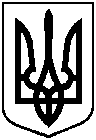 Про внесення змін до рішення Сумської міської ради від 14 липня 2021 року № 1237-МР «Про затвердження персонального складу виконавчого комітету Сумської міської ради VIІІ скликання»